       Annex 1: Mapping Scorecard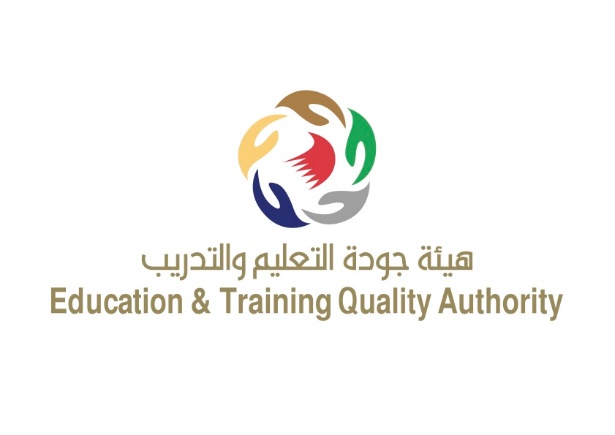 Qualification Placement Application Form Directorate of National Framework OperationsGeneral Directorate of National Qualifications Framework & National ExaminationsInstitution: Qualification Title: Date: Qualification Placement ApplicationThe National Qualifications Framework (NQF) was established to contribute to education reform in the Kingdom of Bahrain. It has been developed as a single, comprehensive and mandatory qualifications framework that recognises all forms of learning. The NQF’s objective is to assist institutions and stakeholders to form a better understanding of the wide variety of learning and training provisions available in the Kingdom. Thus, the NQF:Provides a stronger basis for the understanding, comparison and recognition of national and foreign qualifications, thereby improving employers’, parents’ and learners’ understanding of the value of qualifications offered by different institutions;Provides fit-for-purpose qualifications that have stronger linkages with learner needs, labour market needs and the national economy;Increases the accountability of education and training institutions towards maintaining high quality standards of their offerings, fostering mutual trust and recognition between institutions in different sectors; Enhances the value and credibility of qualifications and institutions, leading to increased opportunities for learners’ mobility and progression within and across vocational and academic sectors; andPromotes the concept of lifelong learning, through the promotion of all types of learning: formal, informal and non-formal, and encourages institutions to establish learning pathways between the education and training sectors.Listed Institutions are required to submit their national qualifications to the Directorate of National Framework Operations (DFO) for placement on the NQF. To process their applications, institutions are required to fill in and submit this form, along with supporting materials, to the DFO to begin the process of Qualification Placement.This application consists of nine sections:The Validation Panel will use the information provided in this application as the basis for the decision to validate the submitted qualification against Validation Standards and Indicators.Listed institutions are required to complete all sections within the form, attach all necessary documentation and supporting materials. The Institution should refer to the NQF Handbook to become familiar with the Qualification Placement process and requirements.The Qualification Placement Application Form must be signed by the authorised representative of the Institution and submitted to the DFO along with supporting materials. The signed application form and all other evidence and documentation should be submitted in electronic format.Please note the following:When submitting the electronic format of this application form, if you wish to submit in PDF format please make sure it is converted from Word format and not a scanned image.Qualification ProfileInformation in this section will be published on the NQF registerQualification ProfileInformation in this section will be published on the NQF registerQualification ProfileInformation in this section will be published on the NQF registerQualification ProfileInformation in this section will be published on the NQF registerQualification ProfileInformation in this section will be published on the NQF registerQualification ProfileInformation in this section will be published on the NQF registerA. Qualification Title in English (as per qualification approval documents)submit sample of the learner’s certificateA. Qualification Title in English (as per qualification approval documents)submit sample of the learner’s certificateA. Qualification Title in English (as per qualification approval documents)submit sample of the learner’s certificateA. Qualification Title in English (as per qualification approval documents)submit sample of the learner’s certificateA. Qualification Title in English (as per qualification approval documents)submit sample of the learner’s certificateA. Qualification Title in English (as per qualification approval documents)submit sample of the learner’s certificateB. Qualification Title in Arabic (as per qualification approval documents)submit sample of the learner’s certificateB. Qualification Title in Arabic (as per qualification approval documents)submit sample of the learner’s certificateB. Qualification Title in Arabic (as per qualification approval documents)submit sample of the learner’s certificateB. Qualification Title in Arabic (as per qualification approval documents)submit sample of the learner’s certificateB. Qualification Title in Arabic (as per qualification approval documents)submit sample of the learner’s certificateB. Qualification Title in Arabic (as per qualification approval documents)submit sample of the learner’s certificateA. Institution Name in English A. Institution Name in English A. Institution Name in English A. Institution Name in English A. Institution Name in English A. Institution Name in English Institution Name in Arabic Institution Name in Arabic Institution Name in Arabic Institution Name in Arabic Institution Name in Arabic Institution Name in Arabic 1.3 A. Name of College / School / Department Offering the Qualification in English 1.3 A. Name of College / School / Department Offering the Qualification in English 1.3 A. Name of College / School / Department Offering the Qualification in English 1.3 A. Name of College / School / Department Offering the Qualification in English 1.3 A. Name of College / School / Department Offering the Qualification in English 1.3 A. Name of College / School / Department Offering the Qualification in English         B. Name of College / School / Department Offering the Qualification in Arabic         B. Name of College / School / Department Offering the Qualification in Arabic         B. Name of College / School / Department Offering the Qualification in Arabic         B. Name of College / School / Department Offering the Qualification in Arabic         B. Name of College / School / Department Offering the Qualification in Arabic         B. Name of College / School / Department Offering the Qualification in Arabic Institutional Listing ID (as provided by BQA)Institutional Listing ID (as provided by BQA)Institutional Listing ID (as provided by BQA)Institutional Listing ID (as provided by BQA)Institutional Listing ID (as provided by BQA)Institutional Listing ID (as provided by BQA) Qualification Approval Number (indicator 2.1)Submit the qualification’s internal and/or external approval documents (license) Qualification Approval Number (indicator 2.1)Submit the qualification’s internal and/or external approval documents (license) Qualification Approval Number (indicator 2.1)Submit the qualification’s internal and/or external approval documents (license) Qualification Approval Number (indicator 2.1)Submit the qualification’s internal and/or external approval documents (license) Qualification Approval Number (indicator 2.1)Submit the qualification’s internal and/or external approval documents (license) Qualification Approval Number (indicator 2.1)Submit the qualification’s internal and/or external approval documents (license)Issue Date Expiry Date Qualification start date  Specify the start date of the qualification (when the qualification was first offered by the Institution) Qualification start date  Specify the start date of the qualification (when the qualification was first offered by the Institution) Qualification start date  Specify the start date of the qualification (when the qualification was first offered by the Institution) Qualification start date  Specify the start date of the qualification (when the qualification was first offered by the Institution) Qualification start date  Specify the start date of the qualification (when the qualification was first offered by the Institution) Qualification start date  Specify the start date of the qualification (when the qualification was first offered by the Institution)Qualification Classification- ISCED FieldsQualification Classification- ISCED FieldsQualification Classification- ISCED FieldsQualification Classification- ISCED FieldsQualification Classification- ISCED FieldsQualification Classification- ISCED FieldsBroadBroadNarrowNarrowDetailedDetailed    Qualification Description (provide a detailed description of the qualification’s content, credit hours, duration …)    Qualification Description (provide a detailed description of the qualification’s content, credit hours, duration …)    Qualification Description (provide a detailed description of the qualification’s content, credit hours, duration …)    Qualification Description (provide a detailed description of the qualification’s content, credit hours, duration …)    Qualification Description (provide a detailed description of the qualification’s content, credit hours, duration …)Reference Number of Supporting Material     Target Learners(specify the demographic of learners eligible to take this qualification)     Target Learners(specify the demographic of learners eligible to take this qualification)     Target Learners(specify the demographic of learners eligible to take this qualification)     Target Learners(specify the demographic of learners eligible to take this qualification)     Target Learners(specify the demographic of learners eligible to take this qualification)Reference Number of Supporting MaterialJustification of NeedJustification of NeedIndicator 1.1: Actual and Tangible NeedIndicator 1.1: Actual and Tangible NeedDescriptionReference Number of Supporting MaterialIndicator 1.2: Stakeholders FeedbackIndicator 1.2: Stakeholders FeedbackDescriptionReference Number of Supporting MaterialIndicator 1.3: Career Progression and Learning Pathways Indicator 1.3: Career Progression and Learning Pathways DescriptionReference Number of Supporting MaterialQualification ComplianceQualification ComplianceIndicator 2.2: Qualification Access and TransferIndicator 2.2: Qualification Access and TransferDescriptionReference Number of Supporting MaterialIndicator 2.3: Qualification Graduation RequirementsIndicator 2.3: Qualification Graduation RequirementsDescriptionReference Number of Supporting MaterialIndicator 2.4: Qualification Alignment and BenchmarkingIndicator 2.4: Qualification Alignment and BenchmarkingDescriptionReference Number of Supporting MaterialIndicator 2.5: Qualification Internal and External Evaluation and ReviewIndicator 2.5: Qualification Internal and External Evaluation and ReviewDescriptionReference Number of Supporting MaterialIndicator 2.6: Mapping and Confirmation ProcessesIndicator 2.6: Mapping and Confirmation ProcessesDescriptionReference Number of Supporting MaterialIndicator 2.7: Programme Accreditation, where applicableIndicator 2.7: Programme Accreditation, where applicableDescriptionReference Number of Supporting MaterialQualification Design, Content and Structure Qualification Design, Content and Structure Indicator 3.1: Qualification Title Indicator 3.1: Qualification Title DescriptionReference Number of Supporting MaterialIndicator 3.2: Learning Outcomes (LOs)Indicator 3.2: Learning Outcomes (LOs)DescriptionReference Number of Supporting MaterialIndicator 3.3: Qualification Attendance and Delivery Modes Indicator 3.3: Qualification Attendance and Delivery Modes DescriptionReference Number of Supporting MaterialIndicator 3.4: Qualification Structure and Duration Indicator 3.4: Qualification Structure and Duration DescriptionReference Number of Supporting MaterialIndicator 3.5: Qualification Content Indicator 3.5: Qualification Content DescriptionReference Number of Supporting MaterialIndicator 3.6: Progression and Flow Indicator 3.6: Progression and Flow DescriptionReference Number of Supporting MaterialIndicator 3.7: Unit/s Information Indicator 3.7: Unit/s Information DescriptionReference Number of Supporting MaterialIndicator 3.8: Learning Resources and Learner Support Indicator 3.8: Learning Resources and Learner Support DescriptionReference Number of Supporting MaterialIndicator 3.9: Learners with Special Needs Indicator 3.9: Learners with Special Needs DescriptionReference Number of Supporting MaterialProgramme StructureProgramme StructureProgramme StructureProgramme StructureProgramme StructureProgramme StructureProgramme StructureProgramme StructureProvide in the table below, the qualification’s units, indicating the proposed NQF Level and NQF Credit (best fit) and stating whether the unit is mandatory, elective or others.Attach a qualification study plan / programme curriculum. Attach a qualification structure diagram showing all mandatory units (core units, prerequisite units, university required units and college required units), all elective units (core electives and free electives) and other units (where applicable).Common units: if the institution has already submitted previous qualifications that share common units with the currently submitted qualification (i.e. university/college requirements/ elective units ….), these should be listed below and will not be verified by the DFO again, unless the institution has amended their NQF Level and Credit values. Attach a Mapping Scorecard (Annex 1) for each of the mandatory and core elective units stated below:Provide in the table below, the qualification’s units, indicating the proposed NQF Level and NQF Credit (best fit) and stating whether the unit is mandatory, elective or others.Attach a qualification study plan / programme curriculum. Attach a qualification structure diagram showing all mandatory units (core units, prerequisite units, university required units and college required units), all elective units (core electives and free electives) and other units (where applicable).Common units: if the institution has already submitted previous qualifications that share common units with the currently submitted qualification (i.e. university/college requirements/ elective units ….), these should be listed below and will not be verified by the DFO again, unless the institution has amended their NQF Level and Credit values. Attach a Mapping Scorecard (Annex 1) for each of the mandatory and core elective units stated below:Provide in the table below, the qualification’s units, indicating the proposed NQF Level and NQF Credit (best fit) and stating whether the unit is mandatory, elective or others.Attach a qualification study plan / programme curriculum. Attach a qualification structure diagram showing all mandatory units (core units, prerequisite units, university required units and college required units), all elective units (core electives and free electives) and other units (where applicable).Common units: if the institution has already submitted previous qualifications that share common units with the currently submitted qualification (i.e. university/college requirements/ elective units ….), these should be listed below and will not be verified by the DFO again, unless the institution has amended their NQF Level and Credit values. Attach a Mapping Scorecard (Annex 1) for each of the mandatory and core elective units stated below:Provide in the table below, the qualification’s units, indicating the proposed NQF Level and NQF Credit (best fit) and stating whether the unit is mandatory, elective or others.Attach a qualification study plan / programme curriculum. Attach a qualification structure diagram showing all mandatory units (core units, prerequisite units, university required units and college required units), all elective units (core electives and free electives) and other units (where applicable).Common units: if the institution has already submitted previous qualifications that share common units with the currently submitted qualification (i.e. university/college requirements/ elective units ….), these should be listed below and will not be verified by the DFO again, unless the institution has amended their NQF Level and Credit values. Attach a Mapping Scorecard (Annex 1) for each of the mandatory and core elective units stated below:Provide in the table below, the qualification’s units, indicating the proposed NQF Level and NQF Credit (best fit) and stating whether the unit is mandatory, elective or others.Attach a qualification study plan / programme curriculum. Attach a qualification structure diagram showing all mandatory units (core units, prerequisite units, university required units and college required units), all elective units (core electives and free electives) and other units (where applicable).Common units: if the institution has already submitted previous qualifications that share common units with the currently submitted qualification (i.e. university/college requirements/ elective units ….), these should be listed below and will not be verified by the DFO again, unless the institution has amended their NQF Level and Credit values. Attach a Mapping Scorecard (Annex 1) for each of the mandatory and core elective units stated below:Provide in the table below, the qualification’s units, indicating the proposed NQF Level and NQF Credit (best fit) and stating whether the unit is mandatory, elective or others.Attach a qualification study plan / programme curriculum. Attach a qualification structure diagram showing all mandatory units (core units, prerequisite units, university required units and college required units), all elective units (core electives and free electives) and other units (where applicable).Common units: if the institution has already submitted previous qualifications that share common units with the currently submitted qualification (i.e. university/college requirements/ elective units ….), these should be listed below and will not be verified by the DFO again, unless the institution has amended their NQF Level and Credit values. Attach a Mapping Scorecard (Annex 1) for each of the mandatory and core elective units stated below:Provide in the table below, the qualification’s units, indicating the proposed NQF Level and NQF Credit (best fit) and stating whether the unit is mandatory, elective or others.Attach a qualification study plan / programme curriculum. Attach a qualification structure diagram showing all mandatory units (core units, prerequisite units, university required units and college required units), all elective units (core electives and free electives) and other units (where applicable).Common units: if the institution has already submitted previous qualifications that share common units with the currently submitted qualification (i.e. university/college requirements/ elective units ….), these should be listed below and will not be verified by the DFO again, unless the institution has amended their NQF Level and Credit values. Attach a Mapping Scorecard (Annex 1) for each of the mandatory and core elective units stated below:Provide in the table below, the qualification’s units, indicating the proposed NQF Level and NQF Credit (best fit) and stating whether the unit is mandatory, elective or others.Attach a qualification study plan / programme curriculum. Attach a qualification structure diagram showing all mandatory units (core units, prerequisite units, university required units and college required units), all elective units (core electives and free electives) and other units (where applicable).Common units: if the institution has already submitted previous qualifications that share common units with the currently submitted qualification (i.e. university/college requirements/ elective units ….), these should be listed below and will not be verified by the DFO again, unless the institution has amended their NQF Level and Credit values. Attach a Mapping Scorecard (Annex 1) for each of the mandatory and core elective units stated below:No.Unit Code(where applicable)TitleMandatory / Elective/ OthersMandatory / Elective/ OthersNQF Level (Best Fit)NQF CreditNQF Credit123(add additional units as required)(add additional units as required)(add additional units as required)Overall Qualification NQF Level and CreditOverall Qualification NQF Level and CreditOverall Qualification NQF Level and CreditOverall Qualification NQF Level and CreditOverall Qualification NQF Level and CreditNotes (method adopted, conversions, others)(Rationale for proposing the overall qualification NQF Level and Credit)Notes (method adopted, conversions, others)(Rationale for proposing the overall qualification NQF Level and Credit)Notes (method adopted, conversions, others)(Rationale for proposing the overall qualification NQF Level and Credit)Notes (method adopted, conversions, others)(Rationale for proposing the overall qualification NQF Level and Credit)Notes (method adopted, conversions, others)(Rationale for proposing the overall qualification NQF Level and Credit)Notes (method adopted, conversions, others)(Rationale for proposing the overall qualification NQF Level and Credit)Notes (method adopted, conversions, others)(Rationale for proposing the overall qualification NQF Level and Credit)Notes (method adopted, conversions, others)(Rationale for proposing the overall qualification NQF Level and Credit)NQF Level and Credit values are in compliance with the Credit Framework requirements (add the description below)NQF Level and Credit values are in compliance with the Credit Framework requirements (add the description below)NQF Level and Credit values are in compliance with the Credit Framework requirements (add the description below)NQF Level and Credit values are in compliance with the Credit Framework requirements (add the description below)NQF Level and Credit values are in compliance with the Credit Framework requirements (add the description below)NQF Level and Credit values are in compliance with the Credit Framework requirements (add the description below)NQF Level and Credit values are in compliance with the Credit Framework requirements (add the description below)NQF Level and Credit values are in compliance with the Credit Framework requirements (add the description below)List the common units and indicate whether there are any changes in the NQF Level and Credits(in case of changes, the updated Unit Specification/Syllabus and Mapping Scorecards should be submitted) List the common units and indicate whether there are any changes in the NQF Level and Credits(in case of changes, the updated Unit Specification/Syllabus and Mapping Scorecards should be submitted) List the common units and indicate whether there are any changes in the NQF Level and Credits(in case of changes, the updated Unit Specification/Syllabus and Mapping Scorecards should be submitted) List the common units and indicate whether there are any changes in the NQF Level and Credits(in case of changes, the updated Unit Specification/Syllabus and Mapping Scorecards should be submitted) List the common units and indicate whether there are any changes in the NQF Level and Credits(in case of changes, the updated Unit Specification/Syllabus and Mapping Scorecards should be submitted) List the common units and indicate whether there are any changes in the NQF Level and Credits(in case of changes, the updated Unit Specification/Syllabus and Mapping Scorecards should be submitted) List the common units and indicate whether there are any changes in the NQF Level and Credits(in case of changes, the updated Unit Specification/Syllabus and Mapping Scorecards should be submitted) List the common units and indicate whether there are any changes in the NQF Level and Credits(in case of changes, the updated Unit Specification/Syllabus and Mapping Scorecards should be submitted) Assessment Design and Moderation  Assessment Design and Moderation  Assessment Design and Moderation  Assessment Design and Moderation  Assessment Design and Moderation  Assessment Design and Moderation  Assessment Design and Moderation  Assessment Design and Moderation  Indicator 4.1: Assessment DesignIndicator 4.1: Assessment DesignIndicator 4.1: Assessment DesignIndicator 4.1: Assessment DesignIndicator 4.1: Assessment DesignIndicator 4.1: Assessment DesignIndicator 4.1: Assessment DesignIndicator 4.1: Assessment DesignDescriptionDescriptionDescriptionDescriptionDescriptionReference Number of Supporting MaterialReference Number of Supporting MaterialReference Number of Supporting MaterialIndicator 4.2: Internal and External Verification and Moderation of Assessment Indicator 4.2: Internal and External Verification and Moderation of Assessment Indicator 4.2: Internal and External Verification and Moderation of Assessment Indicator 4.2: Internal and External Verification and Moderation of Assessment Indicator 4.2: Internal and External Verification and Moderation of Assessment Indicator 4.2: Internal and External Verification and Moderation of Assessment Indicator 4.2: Internal and External Verification and Moderation of Assessment Indicator 4.2: Internal and External Verification and Moderation of Assessment DescriptionDescriptionDescriptionDescriptionDescriptionReference Number of Supporting MaterialReference Number of Supporting MaterialReference Number of Supporting MaterialIndicator 4.3: Marking CriteriaIndicator 4.3: Marking CriteriaIndicator 4.3: Marking CriteriaIndicator 4.3: Marking CriteriaIndicator 4.3: Marking CriteriaIndicator 4.3: Marking CriteriaIndicator 4.3: Marking CriteriaIndicator 4.3: Marking CriteriaDescriptionDescriptionDescriptionDescriptionDescriptionReference Number of Supporting MaterialReference Number of Supporting MaterialReference Number of Supporting MaterialIndicator 4.4: Measuring the Achievement of Learning Outcomes Indicator 4.4: Measuring the Achievement of Learning Outcomes Indicator 4.4: Measuring the Achievement of Learning Outcomes Indicator 4.4: Measuring the Achievement of Learning Outcomes Indicator 4.4: Measuring the Achievement of Learning Outcomes Indicator 4.4: Measuring the Achievement of Learning Outcomes Indicator 4.4: Measuring the Achievement of Learning Outcomes Indicator 4.4: Measuring the Achievement of Learning Outcomes DescriptionDescriptionDescriptionDescriptionDescriptionReference Number of Supporting MaterialReference Number of Supporting MaterialReference Number of Supporting MaterialIndicator 4.5: Feedback to LearnersIndicator 4.5: Feedback to LearnersIndicator 4.5: Feedback to LearnersIndicator 4.5: Feedback to LearnersIndicator 4.5: Feedback to LearnersIndicator 4.5: Feedback to LearnersIndicator 4.5: Feedback to LearnersIndicator 4.5: Feedback to LearnersDescriptionDescriptionDescriptionDescriptionDescriptionReference Number of Supporting MaterialReference Number of Supporting MaterialReference Number of Supporting MaterialIndicator 4.6: Appeal Against Assessment ResultIndicator 4.6: Appeal Against Assessment ResultIndicator 4.6: Appeal Against Assessment ResultIndicator 4.6: Appeal Against Assessment ResultIndicator 4.6: Appeal Against Assessment ResultIndicator 4.6: Appeal Against Assessment ResultIndicator 4.6: Appeal Against Assessment ResultIndicator 4.6: Appeal Against Assessment ResultDescriptionDescriptionDescriptionDescriptionDescriptionReference Number of Supporting MaterialReference Number of Supporting MaterialReference Number of Supporting MaterialIndicator 4.7: The Integrity of Assessment Indicator 4.7: The Integrity of Assessment Indicator 4.7: The Integrity of Assessment Indicator 4.7: The Integrity of Assessment Indicator 4.7: The Integrity of Assessment Indicator 4.7: The Integrity of Assessment Indicator 4.7: The Integrity of Assessment Indicator 4.7: The Integrity of Assessment DescriptionDescriptionDescriptionDescriptionDescriptionReference Number of Supporting MaterialReference Number of Supporting MaterialReference Number of Supporting MaterialMapping PanelMapping PanelMapping PanelMapping PanelMapping PanelName 	Name 	Name 	Position TitlePosition TitleName (chairperson)Name (chairperson)Name (chairperson)Name (member)Name (member)Name (member)add nameadd nameadd nameProposed Overall Qualification NQF LevelProposed Overall Qualification NQF CreditMethod Adopted to determine the overall Level of the QualificationEqual Components Equal Components Equal Components Method Adopted to determine the overall Level of the QualificationExit Level Exit Level Exit Level Method Adopted to determine the overall Level of the QualificationProportional Design Proportional Design Proportional Design Method Adopted to determine the overall Level of the QualificationOthers, please specify Others, please specify Others, please specify Mapping Panel Chairperson(Signature)DateDateDateDateDate dd/mm/yyy dd/mm/yyy dd/mm/yyy dd/mm/yyyConfirmation Panel Confirmation Panel Confirmation Panel Confirmation Panel Confirmation Panel Name 	Name 	Name 	Position TitlePosition TitleName (chairperson)Name (chairperson)Name (chairperson)Name (member)Name (member)Name (member)add nameadd nameadd nameConfirmed NQF LevelConfirmed NQF CreditComments/QueriesComments/QueriesComments/QueriesComments/QueriesComments/QueriesConfirmation Panel Chairperson(Signature)Confirmation Panel Chairperson(Signature)DateDateDateDateDatedd/mm/yyyydd/mm/yyyydd/mm/yyyyDetails of contact person responsible for this applicationDetails of contact person responsible for this applicationNamePosition TitleContact Number EmailAuthorised representative Name Position TitleSignature Date Completeness and Clarity ChecklistThe following checklist is used to ensure the completeness and clarity of the Qualification Placement Application before submitting it to the Directorate of National Framework Operation (DFO) at BQA. Section 1: General Requirements Section 1: General Requirements Section 1: General Requirements SectionAvailableAvailableSectionYesNoSection 1: Qualification ProfileSection 1: Qualification ProfileSection 1: Qualification ProfileQualification certificate (Arabic and English sample)Qualification descriptionTarget learnersSection 2: Validation StandardsSection 2: Validation StandardsSection 2: Validation StandardsStandard 1: Justification of NeedStandard 1: Justification of NeedStandard 1: Justification of NeedIndicator AvailableAvailableIndicator YesNoIndicator 1.1. Actual and Tangible NeedIndicator 1.1. Actual and Tangible NeedIndicator 1.1. Actual and Tangible NeedRecent and valid market research/ studies/ reports (internal/external)Scope/ target group (national, regional, international)Indicator 1.2. Stakeholders FeedbackIndicator 1.2. Stakeholders FeedbackIndicator 1.2. Stakeholders FeedbackScope/ target group (i.e., graduate, learners, alumni, employers, advisory committees)Documented stakeholder feedback (i.e., reports, meeting minutes)Follow-up and action planIndicator 1.3. Career Progression and Learning PathwaysIndicator 1.3. Career Progression and Learning PathwaysIndicator 1.3. Career Progression and Learning PathwaysCareer progression/ learning pathways documented and communicated to learners (i.e., programme specification, fact sheet, catalogue, or the institutions’ website)Graduate destination tracking including employability rate of graduates per cohort, where applicable Career counselling provided to learnersStandard 2: Qualification ComplianceStandard 2: Qualification ComplianceStandard 2: Qualification ComplianceIndicatorAvailableAvailableIndicatorYesNo Indicator 2.1 Qualification Licence and ApprovalIndicator 2.1 Qualification Licence and ApprovalIndicator 2.1 Qualification Licence and ApprovalValid qualification approval (license, decree, internal approval)Indicator 2.2. Qualification Access and TransferIndicator 2.2. Qualification Access and TransferIndicator 2.2. Qualification Access and TransferAdmission requirements documented and communicated to learners. (i.e., programme specification, fact sheet, catalogue, or the institutions’ website)Sample/ template of registration form (including identification of learners with special needs)Sample of admission tests, admission interview form (if applicable)Sample/template forms for internal and external credit transferSample/ template forms for RPL, if applicableSample/ template forms for appeal against access and transferIndicator 2.3. Qualification Graduation RequirementsIndicator 2.3. Qualification Graduation RequirementsIndicator 2.3. Qualification Graduation RequirementsGraduation requirements documented and communicated to learners (i.e., programme specification, catalogue, or the institutions’ website)Indicator 2.4. Qualification Alignment and BenchmarkingIndicator 2.4. Qualification Alignment and BenchmarkingIndicator 2.4. Qualification Alignment and BenchmarkingBenchmarking conducted with national, regional, and international qualifications (i.e., benchmarking report)Clear criteria of benchmarking Follow-up and action plan Other national and international standards (if any)Indicator 2.5. Qualification Internal and External Evaluation and ReviewIndicator 2.5. Qualification Internal and External Evaluation and ReviewIndicator 2.5. Qualification Internal and External Evaluation and ReviewEvidence on the latest annual/ periodic internal review (i.e., report, forms, checklists)Follow up and action planning on internal review (i.e., action plan, meeting minutes) Evidence on the latest external review Follow up and action planning on external review (i.e., action plan, meeting minutes)Indicator 2.6. Mapping and Confirmation ProcessesIndicator 2.6. Mapping and Confirmation ProcessesIndicator 2.6. Mapping and Confirmation ProcessesMapping panel’s activity/process clearly documented, including the proposed NQF level and credit (i.e., meeting minutes, report, form)Confirmation panel’s activity/process clearly documented, including confirming the proposed NQF level and credit (i.e., meeting minutes, report, form)Panels have clear and independent roles (e.g., mapping and confirmation panels’ establishment decisions)Indicator 2.7. Programme AccreditationIndicator 2.7. Programme AccreditationIndicator 2.7. Programme AccreditationAccreditation certificate/report (where applicable)Standard 3: Qualification Design, Content and StructureStandard 3: Qualification Design, Content and StructureStandard 3: Qualification Design, Content and StructureIndicatorAvailableAvailableIndicatorYesNoIndicator 3.1. Qualification TitleIndicator 3.1. Qualification TitleIndicator 3.1. Qualification TitleQualification title aligns with the NQF credit framework requirements Qualification title is consistently documented in the certificate, programme description document, and institution’s website.  Indicator 3.2. Learning Outcomes (LOs)Indicator 3.2. Learning Outcomes (LOs)Indicator 3.2. Learning Outcomes (LOs)Documents that showcase, all the programme CILOs/PILOs being made transparent to learners. (i.e., programme or unit specification document or equivalent)Clear mapping between CILOs and PILOs exists (i.e., programme specification, catalogue, PILOs-CILOs mapping matrix, or the institutions’ website)Indicator 3.3. Qualification Attendance and Delivery ModesIndicator 3.3. Qualification Attendance and Delivery ModesIndicator 3.3. Qualification Attendance and Delivery ModesAttendance mode (full/part-time) is documented and communicated to learners (i.e., programme specification, fact sheet, catalogue, or the institutions’ website)Delivery mode (on-campus, online, blended) is documented and communicated to learners (i.e., programme specification, fact sheet, catalogue, or the institutions’ website)Indicator 3.4. Qualification Structure and DurationIndicator 3.4. Qualification Structure and DurationIndicator 3.4. Qualification Structure and DurationDocumented programme structure including breakdown of mandatory/elective units (including the number of units)Evidence that details the programme duration, number of units, and notional length.  Programme structure consistently documented (i.e., programme specification, catalogue, or the institutions’ website)Indicator 3.5. Qualification ContentIndicator 3.5. Qualification ContentIndicator 3.5. Qualification ContentTextbooks and reading materials are recent (i.e., unit specifications, textbooks and resources lists)Indicator 3.6. Progression and FlowIndicator 3.6. Progression and FlowIndicator 3.6. Progression and FlowQualification progression is documented including pre-requisites (i.e., programme specification, programme study plan, catalogue, or the institutions’ website)Evidence of academic advising related to qualification progression. Indicator 3.7. Unit/s InformationIndicator 3.7. Unit/s InformationIndicator 3.7. Unit/s InformationEach unit has an official document (syllabus/outline/specification for all the units) including unit title, pre-requisite, learning outcomes, content, assessment breakdown, and weight, mapping of assessments to learning outcomes, and credit value. Indicator 3.8. Learning Resources and Learner SupportIndicator 3.8. Learning Resources and Learner SupportIndicator 3.8. Learning Resources and Learner SupportEvidence of learning resources provided to learners including ICT, library, physical resources, others. (Online and in person). Evidence of support provided to learners during the delivery of the programme (i.e., technical support, low achiever support, etc.)Indicator 3.9. Learners with Special NeedsIndicator 3.9. Learners with Special NeedsIndicator 3.9. Learners with Special NeedsSample of special needs cases (if any)Standard 4: Assessment Design and ModerationStandard 4: Assessment Design and ModerationStandard 4: Assessment Design and ModerationIndicatorAvailableAvailableIndicatorYesNo Indicator 4.1. Assessment DesignIndicator 4.1. Assessment DesignIndicator 4.1. Assessment DesignAssessment to LOs mapping is documented and communicated to learnersSamples of assessment at different units’ levels. Indicator 4.2. Internal and External Verification and Moderation of AssessmentIndicator 4.2. Internal and External Verification and Moderation of AssessmentIndicator 4.2. Internal and External Verification and Moderation of AssessmentVerification Verification Verification Samples of internal verification at different units’ levels. (Forms, reports, etc.)Samples of external verification at different units’ level. (Forms, reports, etc.)ModerationModerationModerationSamples of internal moderation at different units’ levels. (Forms, reports, etc.)Samples of external moderation at different units’ level. (Forms, reports, etc.)Indicator 4.3. Marking CriteriaIndicator 4.3. Marking CriteriaIndicator 4.3. Marking CriteriaMarking criteria/rubrics are communicated to learners Samples of marking criteria/answer keys at different units’ levels. Indicator 4.4. Measuring the Achievement of Learning OutcomesIndicator 4.4. Measuring the Achievement of Learning OutcomesIndicator 4.4. Measuring the Achievement of Learning OutcomesSamples of LOs measurement matrices/rubrics and reports. Improvement actions taken based on the result of Measuring the Achievement of LOsIndicator 4.5. Feedback to LearnersIndicator 4.5. Feedback to LearnersIndicator 4.5. Feedback to LearnersSamples of marked assessment for units at different levels with feedback Samples of feedback on the assessment provided to learnersIndicator 4.6. Appeal Against Assessment ResultIndicator 4.6. Appeal Against Assessment ResultIndicator 4.6. Appeal Against Assessment ResultAppeal against assessment result is communicated to learnersSamples of appeal against result forms (if any)Indicator 4.7. The Integrity of AssessmentIndicator 4.7. The Integrity of AssessmentIndicator 4.7. The Integrity of AssessmentGuidelines on plagiarism and academic misconduct are documented and communicated to learners (online and in person)sample cases of plagiarism reports and academic misconduct (online and in person), if anyStandard 5: NQF Level and CreditStandard 5: NQF Level and CreditStandard 5: NQF Level and CreditIndicatorAvailableAvailableIndicatorYesNoIndicator 5.1. NQF Level & Indicator 5.2 NQF Credit Indicator 5.1. NQF Level & Indicator 5.2 NQF Credit Indicator 5.1. NQF Level & Indicator 5.2 NQF Credit Overall NQF Level and Credit are documentedThe method adopted to determine the overall level of the qualification is determined (i.e., Equal Components, Exit Level, Proportional Design)Unit specifications (or equivalent) and Mapping Scorecards are provided for each unit documenting the NQF level Indicator 5.3. Credit Framework RequirementsIndicator 5.3. Credit Framework RequirementsIndicator 5.3. Credit Framework RequirementsNQF Level and Credit are in line with the Credit Framework Allocation of NQF Level and Credit for Units (Repeat this section for each mandatory and core elective unit in the qualification) Attach unit syllabus / course specificationAllocation of NQF Level and Credit for Units (Repeat this section for each mandatory and core elective unit in the qualification) Attach unit syllabus / course specificationAllocation of NQF Level and Credit for Units (Repeat this section for each mandatory and core elective unit in the qualification) Attach unit syllabus / course specificationUnit TitleUnit TitleUnit Code (where applicable)Unit Code (where applicable)Prerequisite (where applicable)Prerequisite (where applicable)Unit Objectives (if any)Unit Objectives (if any)List of Intended Learning Outcomes (including core skills) List of Intended Learning Outcomes (including core skills) List of Intended Learning Outcomes (including core skills) LO 1LO 2LO 3add as necessaryadd as necessaryAllocation of NQF LevelAllocation of NQF LevelAllocation of NQF LevelAllocation of NQF LevelAllocation of NQF LevelAllocation of NQF LevelAllocation of NQF LevelLOAssessmentAssessmentRationaleLODescriptionFormative / SummativeNQF Level (Best Fit)A clear justification for linking the LOs, proposed NQF Level (considering the Level Descriptors), and supported by the assessment.KnowledgeTheoretical UnderstandingApplied KnowledgeSkillsGeneric, Problem Solving and Analytical SkillsCommunication, ICT, NumeracyCompetenceAutonomy, Responsibility and ContextOverall Unit LevelOverall Unit LevelOverall Unit LevelOverall Unit LevelOverall Unit LevelNotes (if any)Notes (if any)Notes (if any)Notes (if any)Notes (if any)Notes (if any)Notes (if any)Allocation of NQF CreditAllocation of NQF CreditAllocation of NQF CreditAllocation of NQF CreditAllocation of NQF CreditLearning ActivityActivity Duration Activity Duration Frequency Notional HoursLessons / Lectures / SeminarsTutorial  Practical / LaboratorySupervised AssessmentIndependent LearningWork based LearningOther (specify)Total Notional HoursTotal Notional HoursTotal Notional HoursTotal Notional HoursNQF Credit (divide notional hours by 10)NQF Credit (divide notional hours by 10)Notes (if any)Notes (if any)Notes (if any)Notes (if any)Notes (if any)